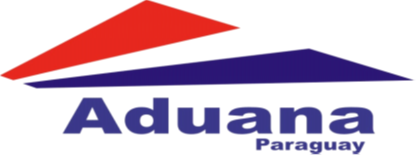 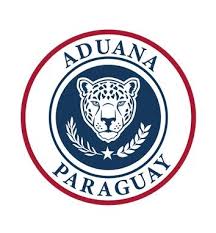 DIRECCIÓN DE PROCEDIMINETOS ADUANEROSDEPARTAMENTO DE REGÍMENES ECONOMICOSSOLICITUD                                                                                                                        Asunción,                                 SEÑOR:________________________DIRECTOR DE PROCEDIMIENTOS ADUANEROSLa Empresa ______________________________________, RUC: _______________, ubicada en la calle___________________________________________________________________, N°:_____, Ciudad: ___________________, Departamento: ________________, Teléfono:_______________, solicita la autorización para acogerse al Régimen de  ADMISION TEMPORARIA A SER REEXPORTADAS EN SU MISMO ESTADO (ART. 166 – LEY N° 2422/04 CÓDIGO ADUANERO) y que se detallan a continuación, conforme al código de destinación prevista para el régimen (IT04).Utilización de la/s mercadería/s______________________________________________________,Declaración Jurada del Valor de la transacción, del alquiler o posesión de la/s mercadería/s a ser afectada/s al régimen _____________________________________________________________, Permanencia en el paísPlazo: __________________________________________________________________________Lugar: __________________________________________________________________________Ciudad: _________________________________________________________________________Dirección: _______________________________________________________________________Documentos respaldatorios adjuntosConocimiento de embarque, Guía Aérea o Carta de Porte N°: ______________________________Factura Pro-forma N°: ______________________________________________________________Contrato entre las partes: ___________________________________________________________ Otros documentos complementarios: _________________________________________________FIRMA DEL DESPACHANTE                                                                                    FIRMA DEL SOLICITANTEPosición ArancelariaCantidad – Descripción (Marca – Modelo – Números – Procedencia)Valor(FOB/CIF/USD)